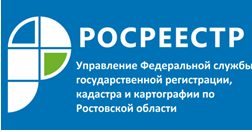 Пресс-релиз                                                                                                                                   24.01.2022В УПРАВЛЕНИИ РОСРЕЕСТРА ПО РОСТОВСКОЙ ОБЛАСТИ СОСТОЯЛОСЬ ЗАСЕДАНИЕ АПЕЛЛЯЦИОННОЙ КОМИССИИ20 января в Управлении Росреестра по Ростовской области состоялось первое в этом году заседание апелляционной комиссии по рассмотрению заявлений об обжаловании решений о приостановлении осуществления государственного кадастрового учета или решений о приостановлении осуществления государственного кадастрового учета и государственной регистрации прав.В заседании приняли участие заместитель руководителя Управления Росреестра по Ростовской области, председатель апелляционной комиссии Е.В. Кубрак, начальник геодезического отдела МУП «БТИ» г. Батайска, заместитель председателя апелляционной комиссии Е.В. Грязнова, начальник отдела регистрации арестов Управления Росреестра по Ростовской области, секретарь апелляционной комиссии Е.В. Цыганкова, заместитель начальника отдела обработки документов и обеспечения учетных действий № 1 филиала ФГБУ «ФКП Росреестра» по Ростовской области М.С. Полищук, заместитель генерального директора ООО «Гео-Дон» Т.В. Суровикина, директора ООО «Октябрьский кадастровый центр» К.Н. Дьяченко.На заседании было рассмотрено 7 заявлений. По 2 из них приняты решения об отказе в принятии к рассмотрению, по 3 – приняты решения о прекращении рассмотрения; по 2 – решения об отклонении заявлений.Контакты для СМИ:Пресс-служба Управления Росреестра по Ростовской областиТатьяна Фатеева8-938-169-55-69FateevaTA@r61.rosreestr.ruwww.rosreestr.ru